510164P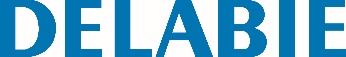 Uchylna poręcz łukowa Ø32, L. 850 mmNr: 510164P Opis do specyfikacjiUchylna poręcz łukowa Ø32 dla osób niepełnosprawnych. Służy do podpierania i podnoszenia się oraz w pozycji opuszczonej jako pomoc w przemieszczaniu się. Do WC lub natrysku. W pozycji podniesionej umożliwia dostęp z boku. Wymiary: 850 x 230 x 105 mm. Zatrzymanie w pozycji pionowej. Wolnoopadająca. Rura Inox 304 bakteriostatyczny. Wykończenie Inox błyszczący UltraPolish, jednolita powierzchnia bez chropowatości ułatwia czyszczenie i utrzymanie higieny. Niewidoczne mocowania płytą montażową Inox 304, 4 mm grubości. Dostarczana ze śrubami Inox do betonowej ściany. Testowana na ponad 200 kg. Zalecana maksymalna waga użytkownika: 135 kg. 